Спортивный праздник«День Защитника Отечества»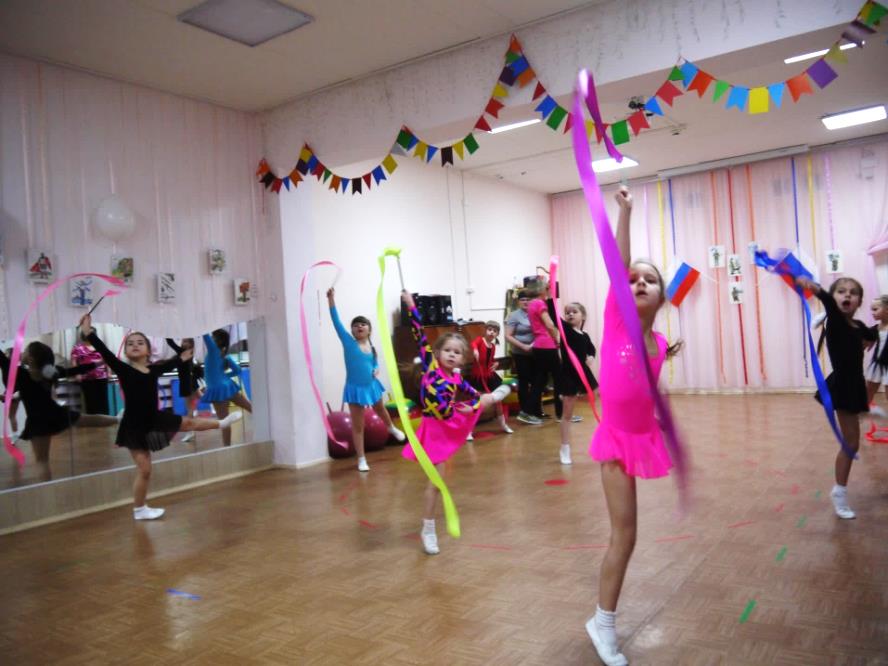 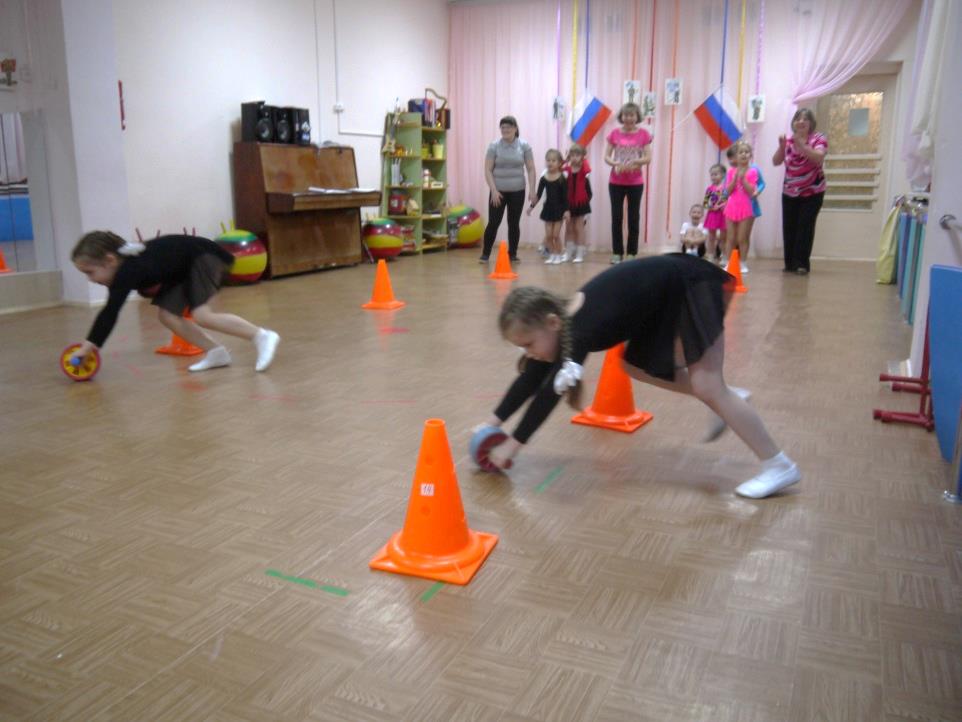 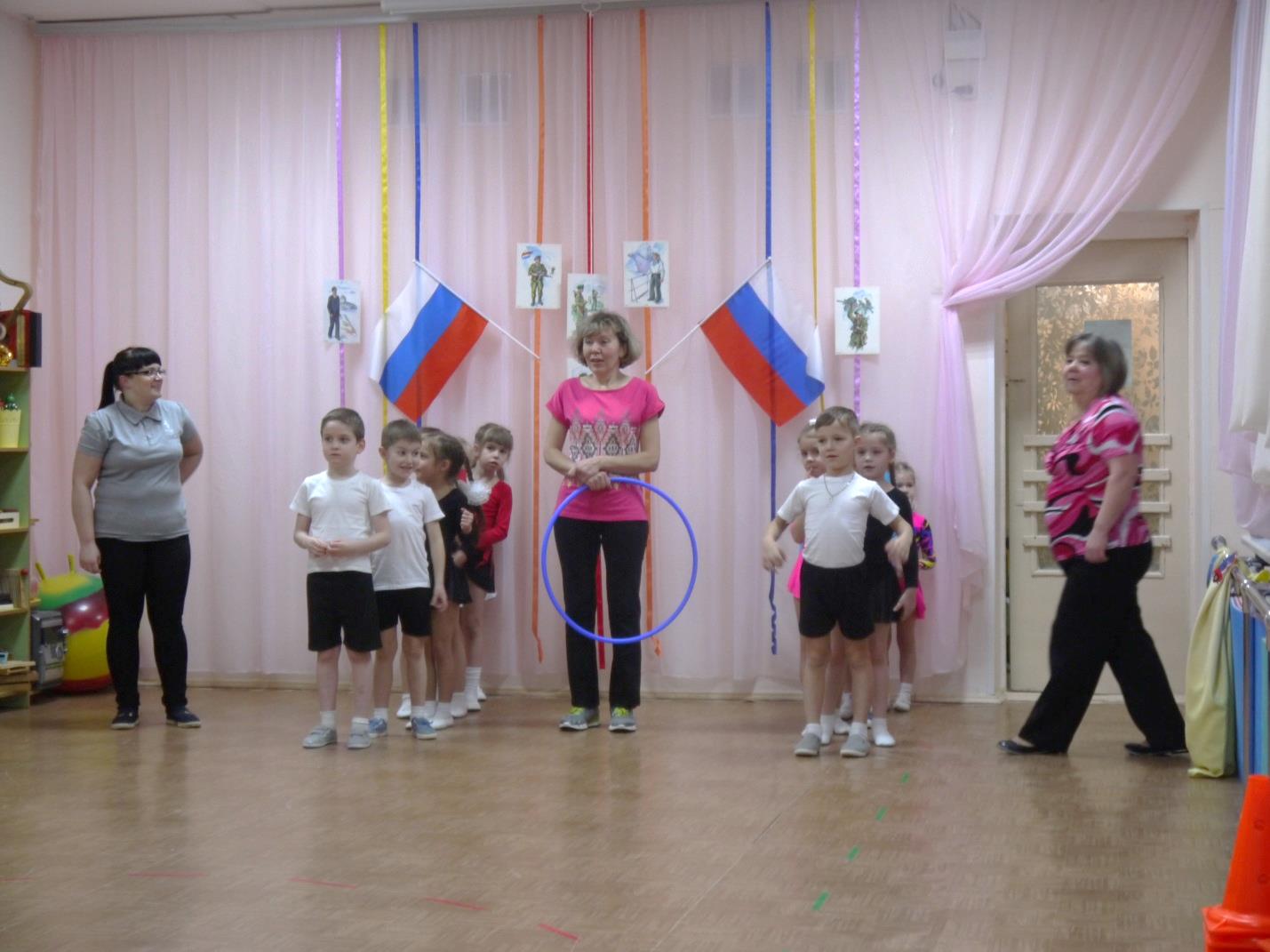 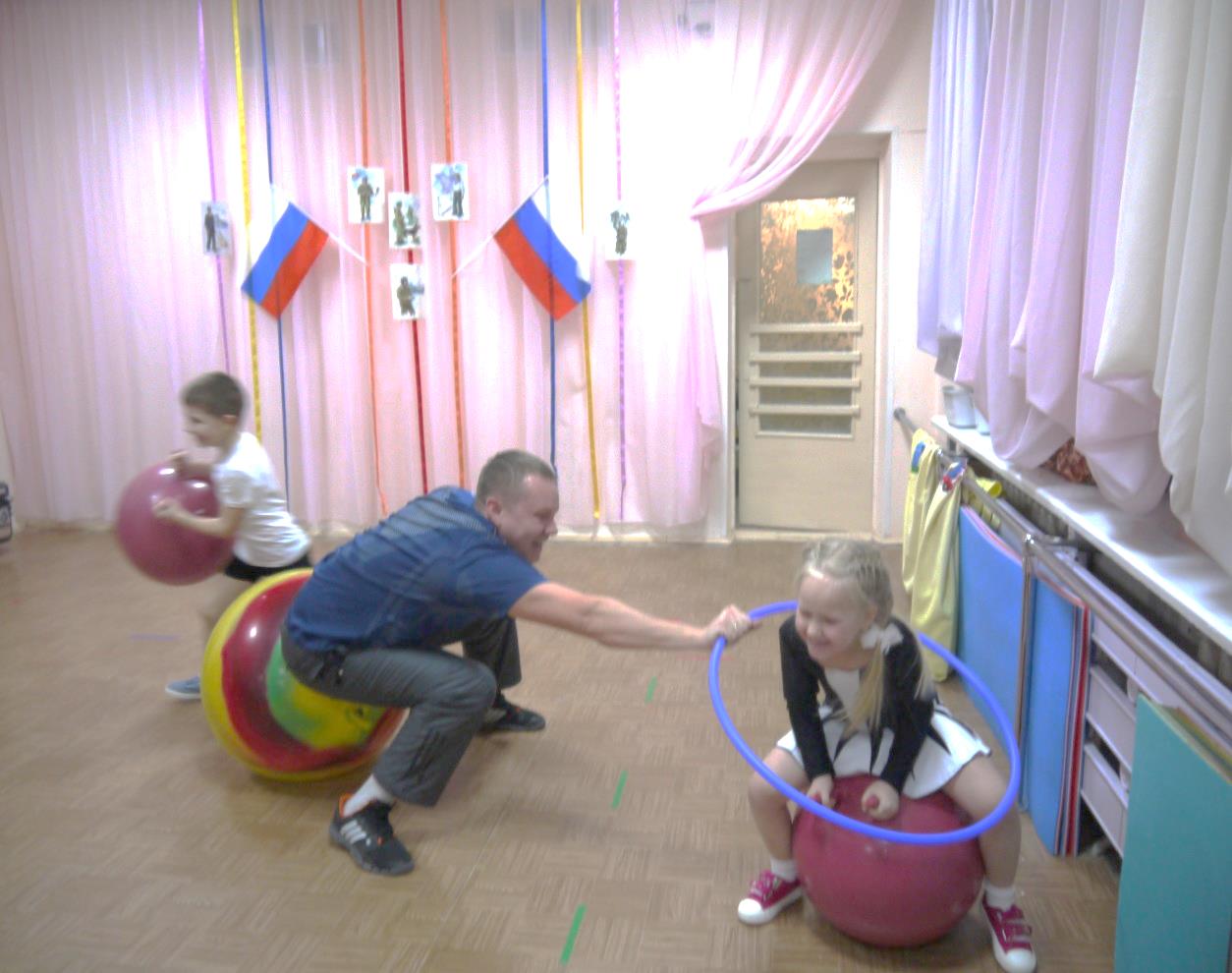 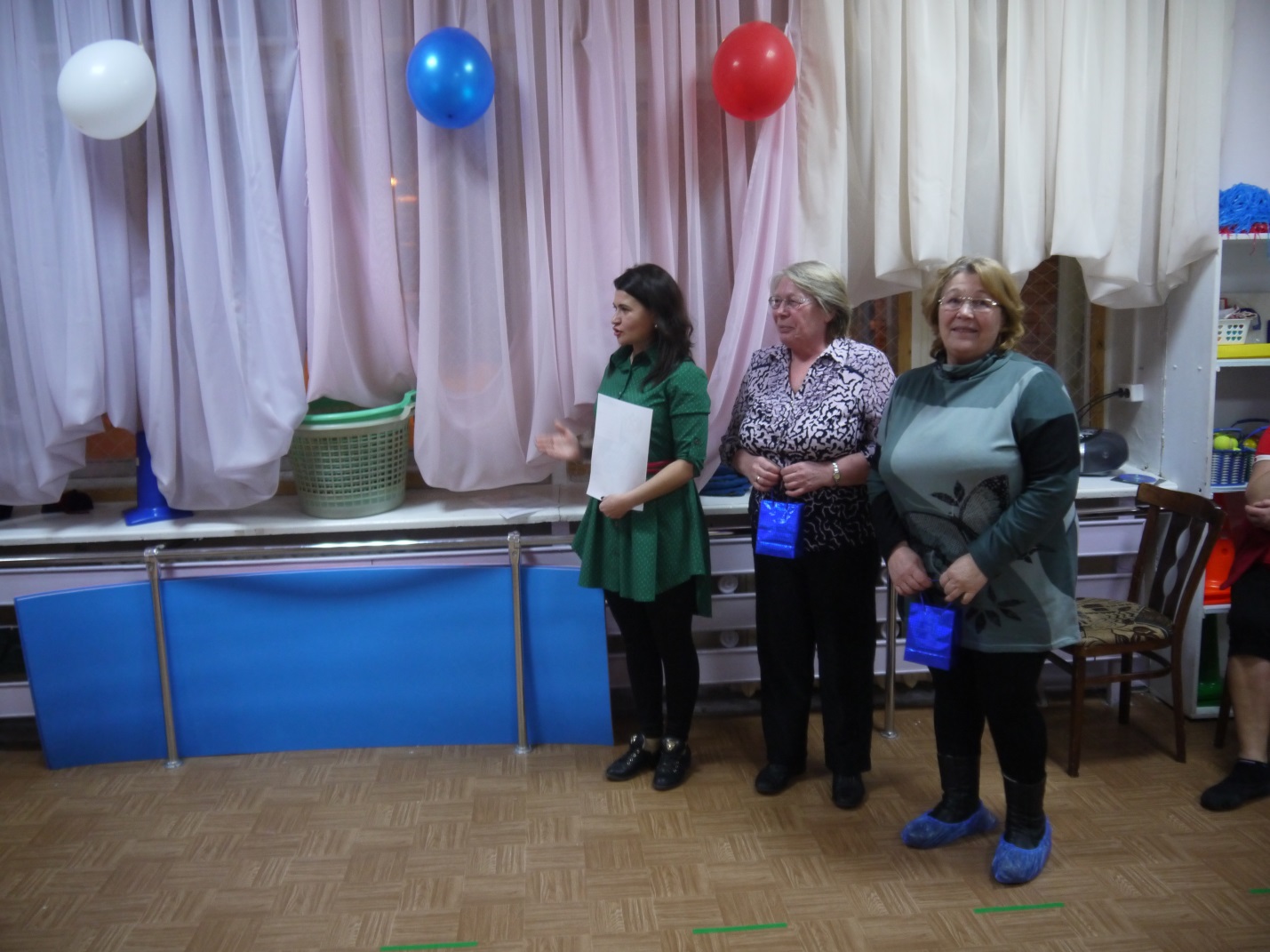 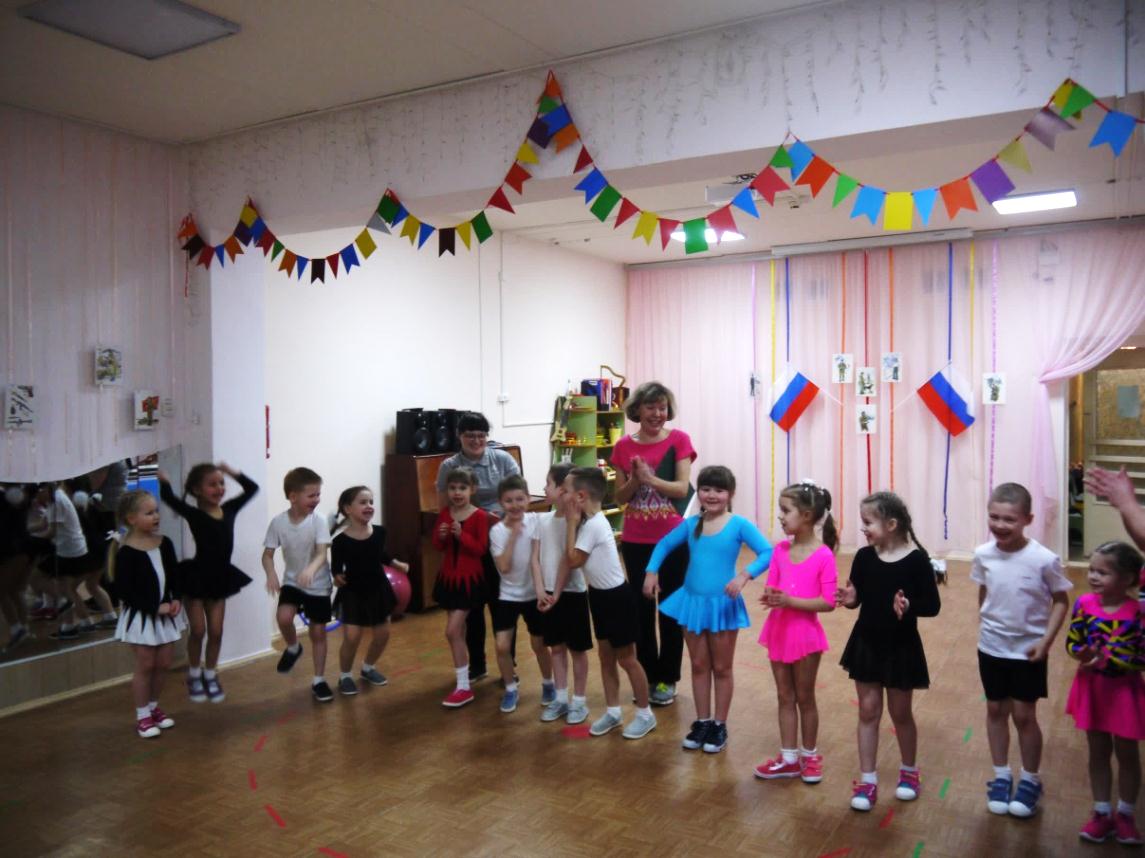 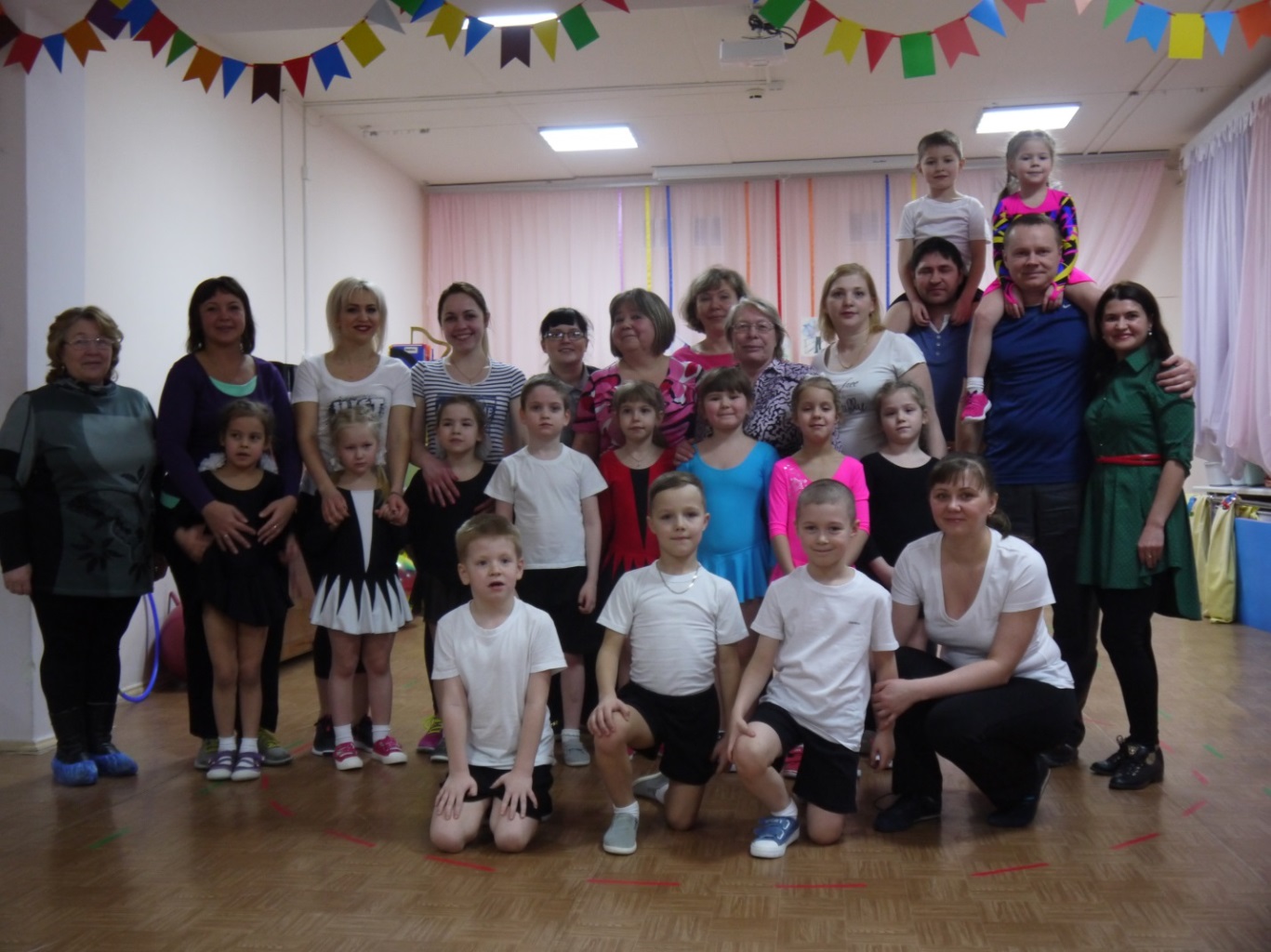 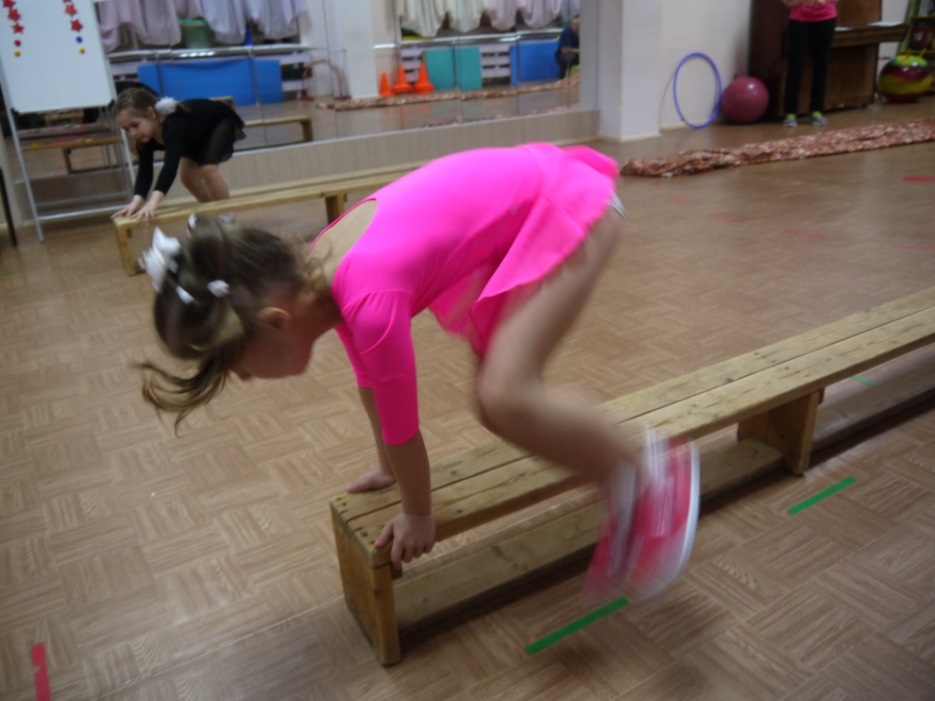 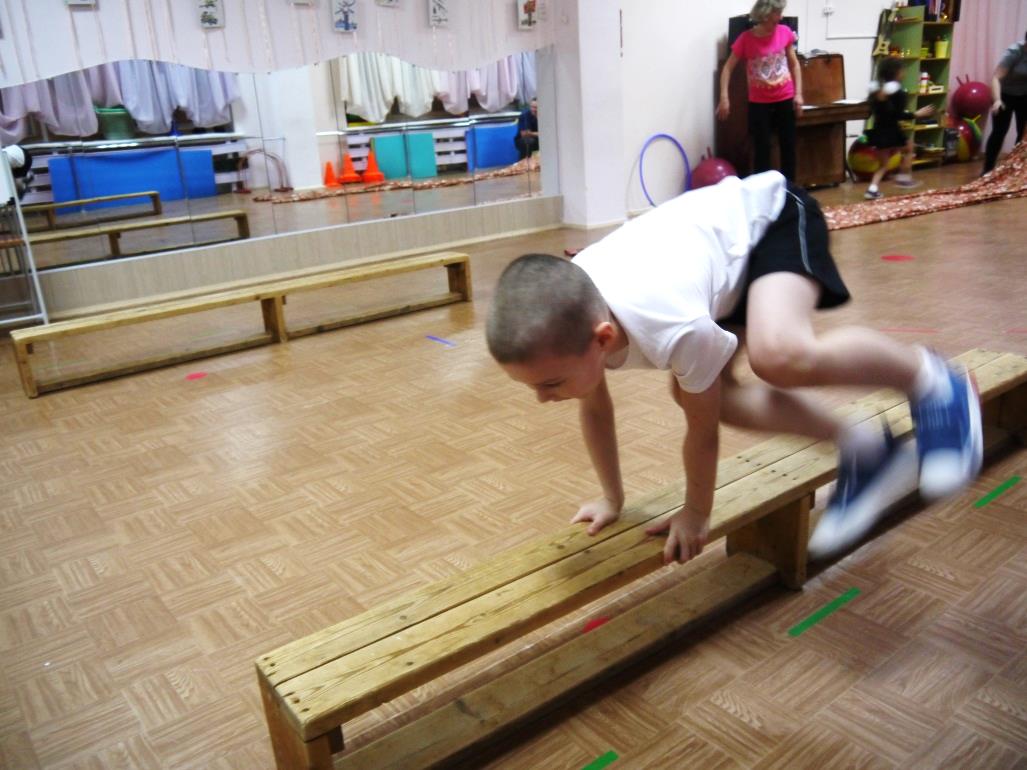 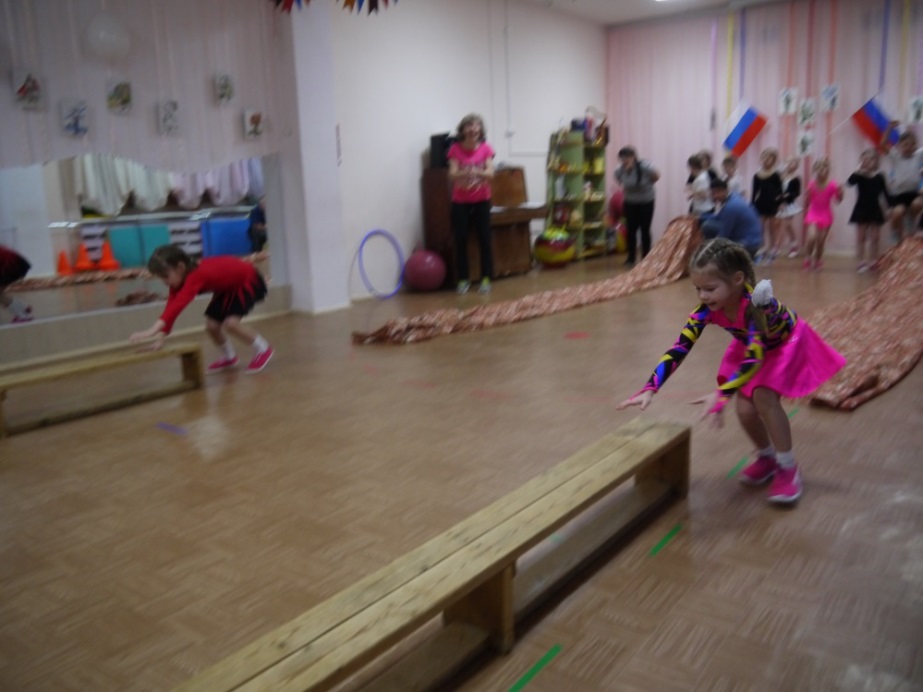 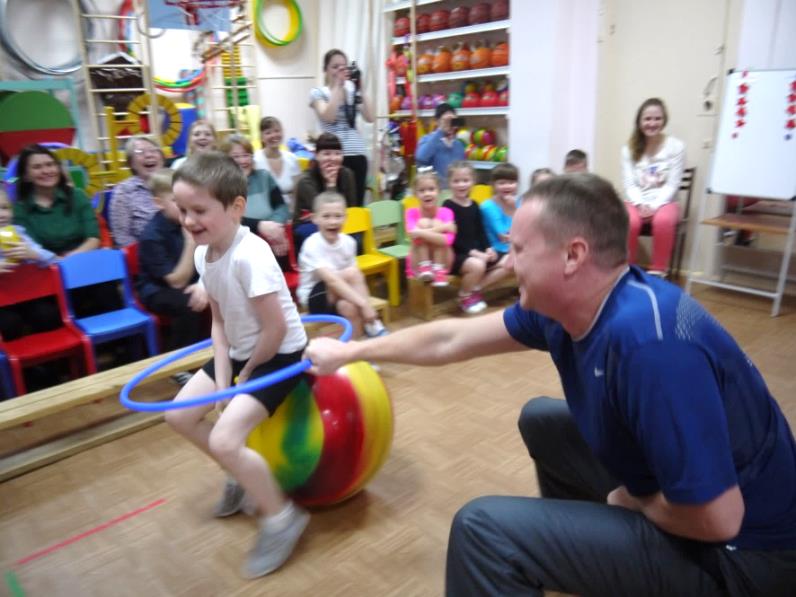 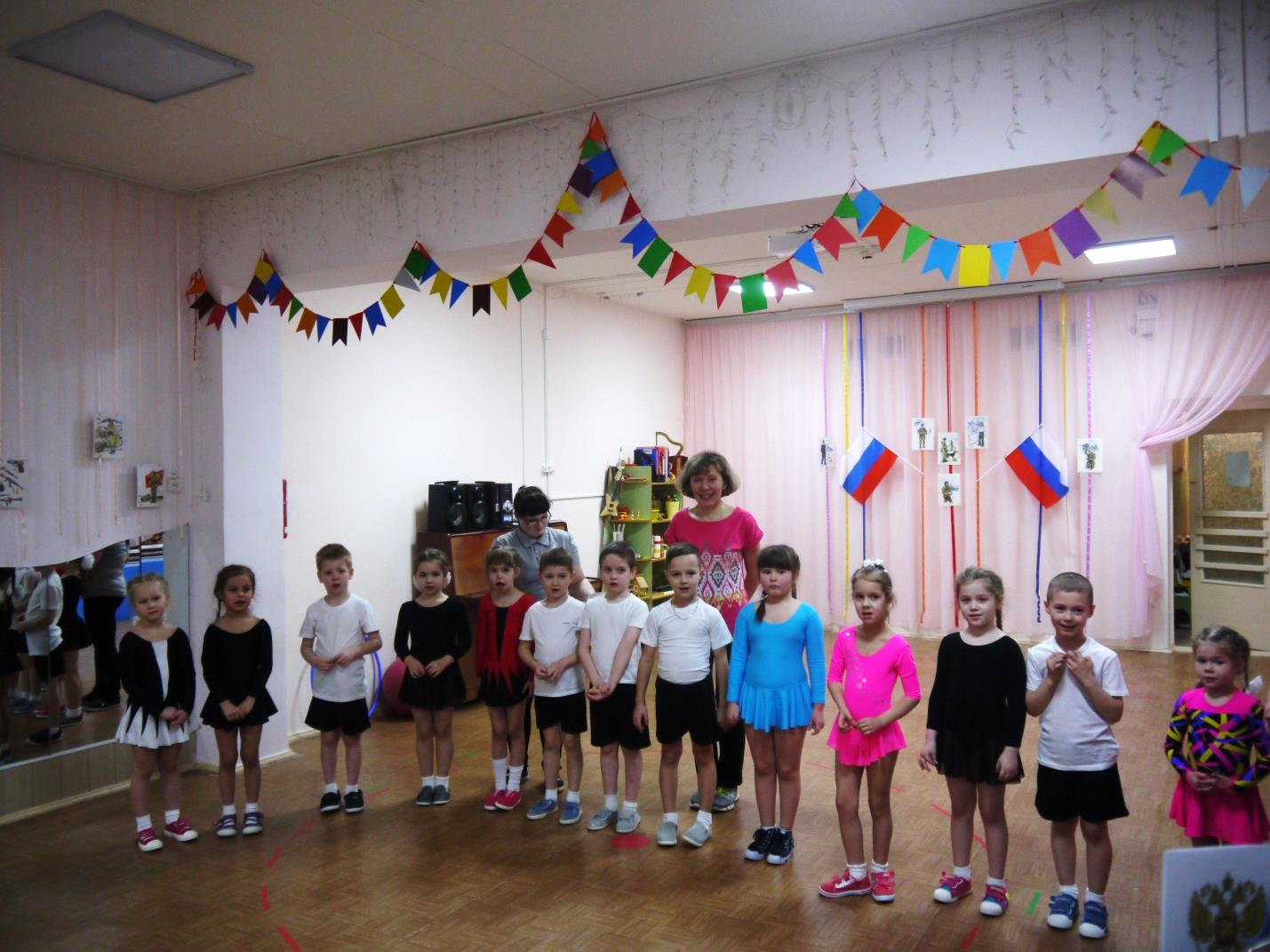 